Le lavage des mainsIl doit durer environ 30 secondes. On va frotter avec de l’eau et du savon toutes les parties de la main y compris les ongles et les poignets.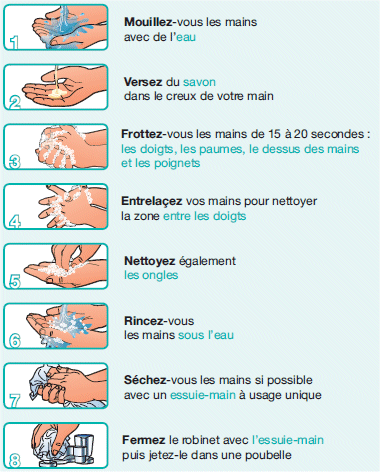 